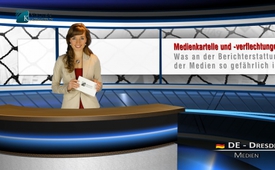 Что является опасным в освещении событий СМИ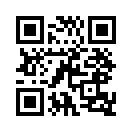 С 20 по 23 января 2015 года в швейцарском горном городке Давос прошёл Всемирный Экономический Форум. Наряду со многими представителями Европейского Союза, сюда также приехали Петр Порошенко, президент украинского путчистского правительства, и несколько других  украинских политиков.Добрый вечер, дорогие зрители. Добро пожаловать на новый медиа-комментарий, здесь, на Клагемауэр ТиВи.
С 20 по 23 января 2015 года в швейцарском горном городке Давос прошёл Всемирный Экономический Форум. Наряду со многими представителями Европейского Союза, сюда также приехали Петр Порошенко, президент украинского путчистского правительства, и несколько других  украинских политиков. Среди них и Виталий Кличко, один из революционных лидеров Майдана, а теперь и мэр Киева. Кличко - благодаря своей популярности как бывший чемпион мира по боксу - именуется неофициальным министром иностранных дел Украины. Сразу же, с первого дня открытия, - участников, в том числе и присутствующих представителей СМИ, настроили на Россия -бэшинг. Под Россия-бэшинг подразумеваются медиа-«нападки» на Россию, которые уже с некоторых пор целенаправленно ведутся западными политиками в союзе с ведущими СМИ Запада.  
Например, сразу в начале форума, Петр Порошенко, с трибуны, поднимает вверх жёлтый кусок продырявленного металла якобы демонстрирующего пулевые отверстия части автобуса, который 13 января 2015 года был обстрелян у города Волноваха. При этом нападении погибло 12 человек. 

Точно так же, как и при крушении малазийского лайнера рейса МХ 17 в июле прошлого года, сразу же и без детального исследования, виновными в нападении были объявлены восточно-украинские  сепаратисты. Любые свидетельства очевидцев, как и результаты исследований на месте, отличающиеся от этой версии, были тщательно скрыты от огласки. 
Киевское путчистское правительство, чрезмерно играя на эмоциях, теперь и в Давосе, очевидно, готово было на все, чтобы прикрыть отсутствие своей правовой легитимности и получить политическую поддержку и большую финансовую помощь от международного сообщества. 
Единую Украину ввести в ЕС – это объявленная цель киевских путчистов.

Интересно наблюдать, как и каким образом ведущие западные СМИ - вопреки всем обоснованным противостоящим голосам известных журналистов, игнорируя массовые народные протесты  и  потерю своих подписчиков - упорно придерживаются своего одностороннего освещения  событий. Совершенно очевидно, что  через непрекращающиеся грубые нападки прессы, в народе должен закрепиться антирусский настрой и  должно быть пробуждено одобрение военного удара по России.

Так, к примеру, газета «Швайц ам зоннтаг» в номере от 25 января 2015 года опубликовала эксклюзивное интервью с Виталием Кличко. В начале своей речи Кличко говорит абсолютно правдивые вещи - при условии их правильного применения. Мы выборочно процитируем его: «[ В прошлые месяцы мне стало ясно, какое влияние могут иметь СМИ. СМИ намного опаснее оружия.»
 ... «Сегодня я понимаю, как функционирует пропагандистская машина. Газеты, часть социальных сетей и целые области Интернета .... контролируются и используются в корыстных целях. Это крайне опасно. Вот почему ... так важно просвещать людей о том, что происходит в Крыму, и предоставлять им верную информацию, а не манипулированную. […] Нельзя забывать: без этой мощной пропагандистской машины никогда бы не дошло до такого конфликта. Он был создан искусственно».

Когда же его собеседник уточнил, имеет ли Кличко  в виду именно русские ведущие СМИ, то Кличко ответил: «Верно». Мэр Киева не пропустил случая снова выставить Россию и её президента Владимира Путина в том же дурном свете, как это постоянно происходит от  начала конфликта на Украине. Журналист Янник Нок и главный  редактор Патрик Мюллер были вовсе не заинтересованы выразить в интервью с Кличко хотя бы один критически-уточняющий импульс. Напротив, они поддержали Кличко в его миссии, чтобы читателю, прежде всего, одно запомнилось: Россия виновата в конфликте с Украиной, а действующее украинское правительство поступает по закону.  

Если  же мы рассмотрим слова Виталия Кличко внимательнее, то категорически напрашивается, однако, следующее впечатление: когда  дело касается того, чтобы создать настоящий настрой против России, разве не западные СМИ держат пальму первенства в разжигании войны? Кстати о подконтрольных и используемых СМИ: Бывший журналист газеты ФАЦ  Удо Ульфкотте в своём бестселлере «Купленные журналисты» детально описывает, как обстоит дело  в этом аспекте у западных СМИ.    

К этой теме вы можете посмотреть интервью Klagemauer.TV с Удо Ульфкотте. Для этого нажмите на указанную, на экране ссылку.

Дорогие зрители, мы желаем вам и в дальнейшем иметь возможность формирования собственного мнения, слушая разные стороны.
Хорошего вам вечера.от mb, hmИсточники:Zeitungen „NZZ am Sonntag“, und „Schweiz am Sonntag“ vom 25.1.2015  . http://www.klagemauer.tv/index.php?a=showportal&keyword=politik&id=3234
http://www.klagemauer.tv/index.php?a=showportal&keyword=terror&id=2624http://www.klagemauer.tv/index.php?a=showportal&keyword=medien&id=2443
http://alles-schallundrauch.blogspot.ch/2013/12/vitali-klitschko-verrater-oder-patriot.html
https://de.wikipedia.org/wiki/BashingМожет быть вас тоже интересует:#Krym - Крым - www.kla.tv/KrymKla.TV – Другие новости ... свободные – независимые – без цензуры ...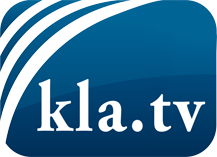 О чем СМИ не должны молчать ...Мало слышанное от народа, для народа...регулярные новости на www.kla.tv/ruОставайтесь с нами!Бесплатную рассылку новостей по электронной почте
Вы можете получить по ссылке www.kla.tv/abo-ruИнструкция по безопасности:Несогласные голоса, к сожалению, все снова подвергаются цензуре и подавлению. До тех пор, пока мы не будем сообщать в соответствии с интересами и идеологией системной прессы, мы всегда должны ожидать, что будут искать предлоги, чтобы заблокировать или навредить Kla.TV.Поэтому объединитесь сегодня в сеть независимо от интернета!
Нажмите здесь: www.kla.tv/vernetzung&lang=ruЛицензия:    Creative Commons License с указанием названия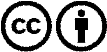 Распространение и переработка желательно с указанием названия! При этом материал не может быть представлен вне контекста. Учреждения, финансируемые за счет государственных средств, не могут пользоваться ими без консультации. Нарушения могут преследоваться по закону.